ANEXO IPREGÃO PRESENCIAL No 01/2019EDITAL No 01/2019PROCESSO No 09/2019TERMO DE REFERÊNCIA1. OBJETO: Prestação de serviços relacionados á coleta e análises efetuadas em dois pontos, em cada ponto deverá ser realizado o monitoramento de Comunidades Aquáticas: quantidade máxima estimada 15 amostras para análises de zoobentos, quantidade máxima estimada 15 amostras para análises de zooplancton (com a obtenção de relatório técnico acerca dessas comunidades aquáticas) e quantidade máxima estimada 15 amostras para análise completa de água doce superficial de acordo com os parâmetros do artigo 16 da resolução CONAMA nº 357 de 17 de março de 2005, realizada por laboratório acreditado na norma NBR ISO IEC 17025:2017.2. ESCOPO / ESPECIFICAÇÃOMONITORAMENTOMonitoramento de ZooplânctonO monitoramento das comunidades zooplanctônicas contemplará no máximo 15 amostras por ponto de coleta a serem realizadas antes do início das obras no reservatório. As coletas devem ser realizadas em dois (02) pontos de amostragens a montante da barragem do Ribeirão Piraí. Os pontos de amostragem, bem como sua localização georreferenciada, constam do item 6 deste documento intitulado “Localidade de Trabalho e de Entrega do Produto”. Objetivos desse monitoramento:Conhecer a comunidade zooplanctônica através do levantamento qualitativo das espécies e demais grupos envolvidos.Caracterizar a estrutura das comunidades por meio de análises quantitativas envolvendo a densidade de organismos (Indivíduos/m3) e (Indivíduos/mL), além de fatores como abundância e riqueza.Conhecer a variabilidade de espécies por meio de índice de diversidade de uso consolidado no meio científico.Escopo geral:No máximo 15 amostras incluindo equipe, equipamentos e acessórios.  Considerar 01 dia de campo/campanha.Dois (02) pontos de coleta.Análises das amostras coletadas e a elaboração do relatório técnico dessas campanhas.Metodologia geral:A metodologia a ser utilizada deverá seguir as descritas pelas alternativas a seguir: método 10200-G – SMWW, 23ª ed; CETESB L5.304 (2012) ou metodologia equivalente validada.Monitoramento de Zoobentos O monitoramento das comunidades de zoobentos contemplará no máximo 15 amostras por ponto de coleta a serem realizadas antes do início das obras no reservatório. As coletas devem ser realizadas em dois (02) pontos de amostragens a montante da barragem do Ribeirão Piraí. Os pontos de amostragem, bem como sua localização georreferenciada, constam do ítem 6 deste documento entitulado “Localidade de Trabalho e de Entrega do Produto”. Objetivos desse monitoramento:Conhecer a comunidade de zoobentos através do levantamento qualitativo das espécies e grupos envolvidos.Caracterizar a estrutura das comunidades por meio de análises quantitativas envolvendo a densidade de organismos (Indivíduos/m2), além de fatores como abundância e riqueza.Conhecer a variabilidade de espécies por meio de índice de diversidade de uso consolidado no meio científico.Escopo geral:No máximo 15 amostras incluindo equipe, equipamentos e acessórios.  Considerar 01 dia de campo/campanha.Dois (02) pontos de amostragem.Análises das amostras coletadas e a elaboração do relatório técnico dessas campanhas.Metodologia geral:A metodologia a ser utilizada deverá seguir as descritas pelas alternativas a seguir: método 10500 – SMWW, 23ª ed; CETESB L5.309 (2013) ou metodologia equivalente validada.Análise completa de água doce superficialContemplará no máximo 15 amostras por ponto de coleta a serem realizadas antes do início das obras no reservatório. As coletas devem ser realizadas em dois (02) pontos de amostragens a montante da barragem do Ribeirão Piraí.  Os pontos de amostragem, bem como sua localização georreferenciada, constam do ítem 6 deste documento entitulado “Localidade de Trabalho e de Entrega do Produto”. Objetivos desse monitoramento:Analisar a água coletada de acordo com os parâmetros da Resolução CONAMA nº 357 de 17 de março de 2005 artigo 16.Escopo geral:No máximo 15 amostras incluindo equipe, equipamentos e acessórios.  Considerar 01 dia de campo/campanha.Dois (02) pontos de amostragem.Análises das amostras coletadas e a elaboração do relatório técnico dessas campanhas.Metodologia geral:A metodologia a ser utilizada deverá seguir as descritas pelas alternativas a seguir: análise realizada por laboratório acreditado na norma NBR ISSO IEC 17025; a empresa prestadora dos serviços deverá ser acreditada na norma ABNT NBR ISO/IEC 17025 nos parâmetros a serem analisados no ato da assinatura da Ata.3. QUALIFICAÇÃO TÉCNICA / EQUIPE TÉCNICA EXIGIDADeverá ser apresentado e atestado na proposta a experiência da empresa com Comunidades Aquáticas, e análise de água superficial de acordo com os parâmetros do artigo 16 da resolução CONAMA nº 357 de 17 de março de 2005, assim como, relacionar os integrantes da equipe técnica executora do serviço, indicando as funções e responsabilidades.Monitoramento de Comunidades AquáticasNo mínimo um (01) especialista para cada comunidade (zooplâncton; zoobentos) a serem responsáveis pelas análises e emissão dos respectivos relatórios, com titulação mínima de mestrado.Análise completa de água doce superficialNo mínimo um (01) especialista a ser responsáveis pelas análises e emissão dos respectivos relatórios, com titulação mínima de mestrado.O laboratório contratado deverá declarar a sua metodologia de coleta (exemplo: amostragem e coleta baseada em guia de coleta ANA/CETESB ou SMEWW 22Ed, etc) na apresentação dos relatórios.No caso de haver a necessidade de subcontratação dos serviços, o relatório de ensaio emitido pela subcontratada deverá ser atestado pelo seu responsável técnico, devidamente habilitado junto ao Conselho de Classe, ou pelo responsável pelo setor de qualidade da subcontratada.O Laboratório subcontratado deverá manter a identificação original do ponto de coleta, para rastreabilidade das amostras. O Laboratório responsável pela análise (Laboratório contratado) deverá enviar o relatório de ensaio original emitido pela subcontratada.4. CRONOGRAMA E PRAZO DE EXECUÇÃO DO SERVIÇOAs coletas, tanto das comunidades aquáticas, quanto das coletas de água deverão ser colhidas no mesmo dia e horário, em conjunto com a medição de vazão do trecho (que será objeto de outro processo licitatório), por conta da imprevisibilidade dos serviços serão emitidos pedido de empenho e autorização formal para cada coleta, definindo dia e horário que devem ser respeitados.Sob hipótese alguma, será permitida a retirada de amostras separadamente da medição de vazão.5. PRODUTOMonitoramento de Comunidades AquáticasO monitoramento de comunidades aquáticas terá como produto os relatórios referentes a cada um dos dois pontos de amostragem contendo os dados já descritos nos objetivos do monitoramento. Qualquer levantamento geográfico deverá ser feito através do sistema RTK e os dados serão referenciados aos sistemas de coordenadas UTM ou GMS.Análise completa de água doce superficial                     A análise completa de água doce superficial terá como produto os relatórios referentes a cada um dos dois pontos de amostragem contendo os dados já descritos nos objetivos da análise.                     Qualquer levantamento geográfico deverá ser feito através do sistema RTK e os dados serão referenciados aos sistemas de coordenadas UTM ou GMS.6. LOCALIDADE DE TRABALHO E DE ENTREGA DO PRODUTOO serviço será realizado ao longo do Ribeirão Piraí. A região aproximada, bem como a descrição dos pontos de amostragem georreferênciados estão representados abaixo: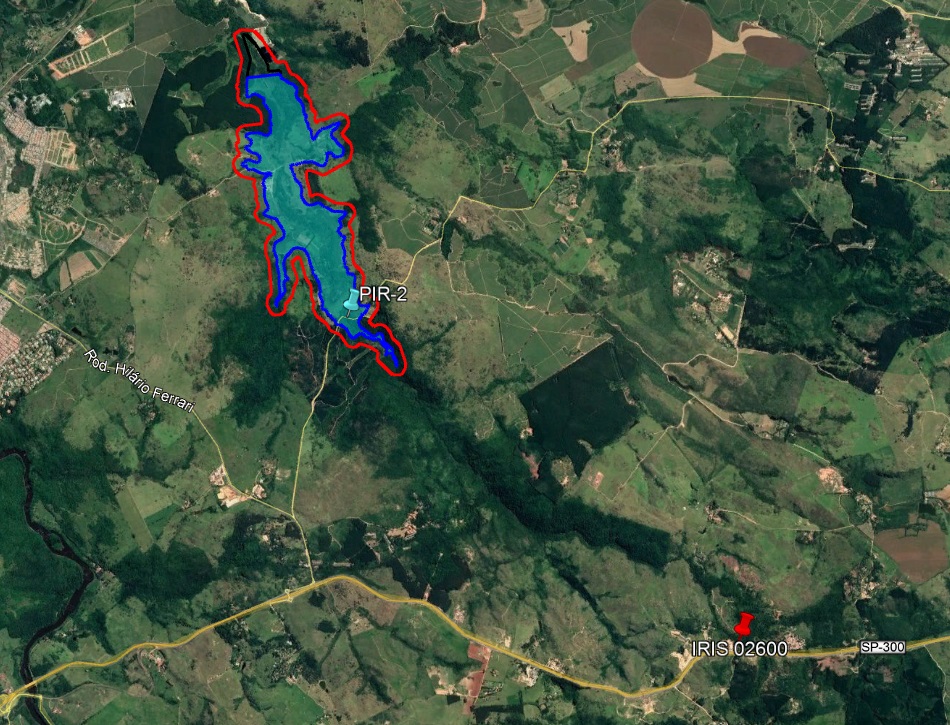 A via original e assinada dos relatórios deverão ser entregues ao CONIRPI, localizado na:Rua Bernardino de Campos, 799 - Centro CEP: 13.330-260Indaiatuba – SPAos cuidados de Vanessa KühlE a via digital deve ser enviada para o e-mail: administracao@consorciopirai.sp.gov.br7. FORMA DE PAGAMENTOO pagamento será feito por serviço realizado (produto entregue, conforme especificado no item 5), após aceite do CONIRPI, mediante apresentação do produto. A nota fiscal será emitida somente após autorização expressa do CONIRPI, conforme legislação vigente, observando o prazo de 28 (vinte e oito) dias úteis entre a data da entrega da nota fiscal e o pagamento, por meio de transferência bancária. 8. RESPONSABILIDADESO CONIRPI, deverá:Efetuar o pagamento nas condições e preços pactuados, mediante a apresentação da Nota Fiscal.Acompanhar e fiscalizar a execução do serviço, devendo rejeitar, no todo ou em parte, o serviço executado em desacordo com o estabelecido neste termo, não eximindo a PRESTADORA de total responsabilidade quanto à execução dos serviços.O colaborador designado para acompanhar o andamento dos trabalhos, o qual aprovará os produtos é o engenheiro José Antonio Rolim de Souza.A PRESTADORA deverá:Assumir as despesas com telefonia, deslocamentos internos (envolvendo táxi, locação de veículo etc.), alimentação e demais despesas necessárias ao cumprimento do objeto da contratação, incluindo as realizadas com impostos, encargos, comunicações, custeio de modo geral e todo o material de consumo;Apresentar o representante institucional que atuará como interlocutor do serviço junto à entidade;Realizar todas as amostras solicitadas para completa análise de água doce superficial e as análises bem como as coletas deverão ser acreditadas na norma ABNT NBR ISSO/IEC 17025; a coleta das amostras deverão ter acreditação em metodologia de coleta e preservação de amostras em águas, ficando a seu cargo o fornecimento dos frascos de coleta com os referidos preservantes e o seu transporte, garantindo sempre que as amostras cheguem em plenas condições para análise. As despesas operacionais antes, durante e após serão por conta da empresa contratada, incluindo o deslocamento, diária de hospedagem, hora técnica, alimentação e outras despesas; Manter os seus profissionais devidamente identificados por meio de crachá, sob responsabilidade da PRESTADORA, com os seguintes dados:Nome da Empresa;CNPJ;Nome e número do funcionário;Número da carteira de identidade, categoria profissional, tipo de sangue, fotografia;3x4, colorida e de frente, e visto da PRESTADORA.Fornecer EPI e EPC aos seus funcionários, quando aplicável, para a realização dos serviços;Se responsabilizar pelo ônus e encargos deste serviço e dos danos que, porventura, venha a causar, em virtude da execução dos serviços ora contratados;Realizar a cobertura dos riscos de acidentes de trabalho de seus empregados e contratados, pelos quais deve responder;Executar plena e satisfatória e dentro de altos padrões técnicos e administrativos dos serviços ora contratados, bem como pelo cumprimento das obrigações estabelecidas neste serviço e pela sua total e perfeita execução, a critério do CONIRPI;Manter o mais rigoroso sigilo sobre quaisquer dados, informações, documentos e especificações que lhe sejam confiados ou que venha a ter acesso em razão da prestação de serviço, não podendo, sob qualquer pretexto, revela-los, divulga-los, reproduzi-los ou deles dar conhecimentos a quaisquer terceiros;Assumir a responsabilidade por todos os encargos previdenciários e obrigações sociais previstos na legislação social e trabalhista em vigor, obrigando-se a saldá-los na época própria, vez que os seus funcionários não manterão nenhum vínculo empregatício com o CONIRPI;09. PENALIDADESA inexecução parcial ou total do objeto contratado, verificado o nexo causal devido à ação ou à omissão da licitante ou prestadora, relativamente às obrigações em questão, torna possível, observando-se o contraditório e a ampla defesa, a aplicação das sanções previstas na legislação vigente, conforme listado a seguir:a) Advertência;b) Multa;c) Suspensão temporária de participação em licitação e impedimento de contratar com o CONIRPI enquanto perdurar a punição ou até que seja promovida a reabilitação perante a própria autoridade que aplicou a penalidade.10. VIGÊNCIA DA ATA DE REGISTRO DE PREÇOO prazo de vigência da Ata será de 12 meses a partir da data da assinatura da Ata, não podendo ser prorrogada. 11. CONSIDERAÇÕES FINAISA PRESTADORA será avaliada, seguindo os critérios e obedecendo no mínimo, a periodicidade conforme abaixo:Cumprimento dos prazos acordados;Preço praticado comparado aos concorrentes e/ou à qualidade do serviço prestado;Cumprimento das especificações técnicas e administrativas;Capacidade técnica demonstrada (apenas para serviço);Pró-Atividade e capacidade para solução de problemas;Uso de EPIs adequados ao risco exposto;Outros (caso pertinente).Vanessa Cristina do Carmo KühlSuperintendente do CONIRPIANEXO IIPLANILHA DE FORMAÇÃO DE PREÇOPela presente, _______________________________ (razão social da proponente), inscrita no CNPJ sob o n.º ____________ e inscrição estadual n.º __________________, estabelecida no(a) _______________________________________, ciente e de acordo com todas as especificações e condições do Termo de Referência, vem, por intermédio do seu representante legal ao final assinado, propor os seguintes preços para a prestação dos serviços de análise de água, conforme abaixo descrito:MONITORAMENTO DE COMUNIDADES AQUÁTICASEsta proposta é válida por ____________(xxx) dias, a contar da data de sua apresentação (validade mínima de 60 dias).Nos preços cotados estão inclusas todas e quaisquer despesas necessárias para o fiel cumprimento do objeto deste Edital, inclusive todos os custos com salários, encargos sociais, previdenciários e trabalhistas de todo o seu pessoal, obedecendo aos instrumentos normativos da categoria, como também fardamento, transporte de qualquer natureza, materiais empregados como ferramentas, utensílios e equipamentos, taxa de administração, lucro, seguros, fretes/CIF (pago pelo fornecedor) e quaisquer outros custos que direta ou indiretamente se relacionem com o fiel cumprimento do objeto deste Edital, ficando esclarecido que o CONIRPI não admitirá qualquer alegação posterior que vise ressarcimento de custos não considerados nos preços ofertados.Indaiatuba,        de                                   de   2020.EMPRESA LICITANTE / CNPJASSINATURA DO REPRESENTANTE LEGALTelefone/Fax: E-mail:Este documento deverá ser preenchido em papel timbrado do licitante.ANEXO III - MODELOPREGÃO PRESENCIAL No 01/2019EDITAL No 01/2019PROCESSO No 09/2019DECLARAÇÃO DE HABILITAÇÃOA empresa ................................................ CNPJ:................................, aqui devidamente representada por ......................., infra-assinado, DECLARA, por este e na melhor forma de direito, concordar com os termos do Pregão Presencial em epígrafe, dos respectivos documentos e anexos desta licitação. Declara ainda, que acatará integralmente quaisquer decisões que venham a ser tomadas pelo(a) pregoeiro(a) e equipe de apoio ou pela administração do Serviço Autônomo de Água e Esgotos de Indaiatuba - SAAE, quanto à habilitação, classificação e adjudicação, ressalvados os nossos direitos legais de recursos.Declara, outrossim, que não existe até o presente momento, qualquer impedimento quanto à habilitação no presente certame e que, caso venha a conhecer no decorrer do certame, compromete-se a comunicar o SAAE, de imediato.Atenciosamente,Local, ..... de ..................... de 2020....................................................Nome Completo / AssinaturaANEXO IV - MODELOPREGÃO PRESENCIAL No 01/2019EDITAL No 01/2019PROCESSO No 09/2019INSTRUMENTO PARTICULAR DE PROCURAÇÃOTERMO DE CREDENCIAMENTOA empresa ______________________________________, CNPJ no _________________, representada pelo(a) Sr.(a) ___________________________, CREDENCIA o(a) Sr.(a) _______________________  (CARGO), portador(a) do RG no ______________ e CPF no __________________, para representá-la perante o CONSÓRCIO INTERMUNICIPAL DO RIBEIRÃO PIRAÍ – CONIRPI em licitação na modalidade PREGÃO PRESENCIAL em epígrafe, cujo objeto é a aquisição de 01 (um) veículo, tipo pick-up, zero km, podendo formular ofertas e lances, negociar preço, interpor recursos e desistir de sua interposição, bem como praticar todos os demais atos pertinentes ao certame.______________________________________NOME:______________________________________R.G:______________________________________CARGO:ANEXO V - MODELOPREGÃO PRESENCIAL No 01/2019EDITAL No 01/2019PROCESSO No 09/2019DECLARAÇÃO DE MICROEMPRESA OU EMPRESA DE PEQUENO PORTE			DECLARO, sob as penas da lei, sem prejuízo das sanções e multas previstas no edital em epígrafe, que a empresa _____________________________________, inscrita no CNPJ sob o nº ____________________________ é MICROEMPRESA ou EMPRESA DE PEQUENO PORTE, nos termos do enquadramento previsto nos incisos I e II e §§ 1º e 2º, bem como não possui qualquer dos impedimentos previstos nos 4º e seguintes, todos do artigo 3º da Lei Complementar nº 123/2006 e posteriores alterações, cujos termos declaro conhecer na íntegra, estando apta, portanto, a fazer uso do direito, conforme previsto no artigo 43 da referida Lei Complementar. ______________________________________NOME:______________________________________R.G:______________________________________CARGO:ANEXO VI - MODELOPREGÃO PRESENCIAL No 01/2019EDITAL No 01/2019PROCESSO No 09/2019DECLARAÇÃO AO CONIRPI - ARTIGO 7o DA CONSTITUIÇÃO FEDERALEu (Nós) (nome completo), representante(s) legal(is) da empresa (nome da Proponente), interessada em participar da licitação em referência, realizada pelo Consórcio Intermunicipal do Ribeirão Piraí – CONIRPI, declaro(amos), sob as penas da lei, que a (razão social da licitante), com sede na (endereço completo da licitante), inscrita no CNPJ sob o nº __________, NÃO MANTÉM em seu quadro de pessoal, menores de 18 (dezoito) anos em horário noturno de trabalho ou em serviços perigosos ou insalubres. Não mantém ainda, em qualquer trabalho, menores de 16 (dezesseis) anos, salvo na condição de aprendizes, a partir de 14 (quatorze) anos, e que se encontra em situação regular perante o Ministério do Trabalho, no que se refere à observância do disposto no inciso XXXIII do artigo 7o da Constituição Federal.______________________________Representante legal(com carimbo da empresa)______________________________Representante legal(com carimbo da empresa) ANEXO VII - MODELOPREGÃO PRESENCIAL No 01/2019EDITAL No 01/2019PROCESSO No 09/2019TERMO DE DESIGNAÇÃO DO PREPOSTOConstar dentro do envelope nº 2 - DocumentaçãoA empresa _______________, inscrita no CNPJ sob o no ______________, com sede na________________________, neste ato representada pelo(s) (diretores ou sócios, com qualificação completa: nome, RG, CPF, nacionalidade, estado civil, profissão), pelo presente instrumento designa e constitui, como preposto o Sr(a). (nome, RG, CPF, nacionalidade, estado civil, profissão), perante o Consórcio Intermunicipal do Ribeirão Piraí – CONIRPI, a quem deverá fiscalizar a entrega do objeto deste certame, prestar toda assistência e orientação que se fizerem necessárias, conforme art. 68 da Lei Federal no 8.666/93, e alterações posteriores.Local, data e assinatura...................................Pontos de AmostragemPontos de AmostragemPontos de AmostragemPIR-2Corpo D´águaRibeirão PiraíPIR-2Coordenadas  (GMS)47°13’21” O , 23°13’16” SPIR-2Descrição: Ponto situado na entrada do reservatório. Descrição: Ponto situado na entrada do reservatório. IRIS - 02600Corpo D´águaRibeirão PiraíIRIS - 02600Coordenadas  (GMS)47°10’34” O , 23°15’23” SIRIS - 02600Descrição: Ponto localizado a montante do reservatórioDescrição: Ponto localizado a montante do reservatórioITEMPREÇOUNITARIO (R$)QUANTIDADEMÁXIMA ESTIMADAUNIDADEPREÇO TOTAL(R$)Amostras/coletas ponto PIR – 2:- Análise de Zoopâncton, - Análise de Zoobentos, - Parâmetros da Resolução CONAMA nº 357 de 17 de março de 2005- Laudo/Relatório, transporte e todos os custos.15ServiçoAmostras/coletas ponto IRIS – 02600:- Análise de Zoopâncton, - Análise de Zoobentos, - Parâmetros da Resolução CONAMA nº 357 de 17 de março de 2005- Laudo/Relatório, transporte e todos os custos.15ServiçoVALOR TOTAL (R$)VALOR TOTAL (R$)VALOR TOTAL (R$)Nome Completo:CPF:Cargo Ocupante:E-mail Profissional:E-mail Pessoal: